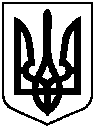 БЕРЕЗАНСЬКА МІСЬКА РАДАКИЇВСЬКОЇ ОБЛАСТІ(восьме скликання)РІШЕННЯПро передачу у приватну власність земельних ділянок громадянамВідповідно до ст. 26  Закону України «Про місцеве самоврядування в Україні», керуючись ст.41 Конституції України, ст.ст. 12, 33, 36, 40, 81, 116, 118, 120, 121, 186, 1861  Земельного кодексу України,  ст.ст. 22, 25, 26, 50, 55 Закону України  «Про землеустрій», ст.ст. 4-1 Закону України «Про державну реєстрацію речових прав на нерухоме майно та їх обтяжень» розглянувши заяви громадян міська радаВИРІШИЛА:1. Затвердити проекти землеустрою щодо відведення земельних ділянок у власність та передати земельні ділянки у приватну власність громадянам для будівництва і обслуговування житлових будинків, господарських будівель і споруд (присадибні ділянки) та для ведення особистого селянського господарствазгідно із додатком 1.2. Затвердити технічні документації із землеустрою щодо встановлення (відновлення) меж та передати земельні ділянки у приватну власність громадянам для будівництва і обслуговування житлових будинків, господарських будівель і споруд (присадибні ділянки) та для ведення товарного сільськогосподарського виробництвазгідно із додатком 2.3. Безкоштовно передати земельні ділянки у приватну власність для будівництва і обслуговування житлових будинків, господарських будівель і споруд (присадибні ділянки), для ведення особистого селянського господарствата для ведення товарного сільськогосподарського виробництва згідно із додатком  3.4. Громадяни, які одержали земельні ділянки у приватну власність, повинні використовувати їх за цільовим призначенням, дотримуючись вимог Земельного кодексу України.5. Внести відповідні зміни в земельно-кадастрову документацію згідно із додатками 1, 2, 3.6. Громадянам зареєструвати право власності на земельні ділянки відповідно до вимог чинного законодавства України.7. Контроль за виконанням даного рішення покласти на постійну комісію міської ради з питань земельних відносин, будівництва, архітектури, інфраструктури та інвестицій, комунальної власності, екології, благоустрою та заступника міського головиз питань діяльності виконавчих органів Мосінзову І.О.Секретар міської радиОлегСИВАКм. Березань 22.12.2020 року№ 88-05-VІІІДодаток  1  до рішення міської ради від 22.12.2020 року  № 88-05-VІІІСписок громадян, яким затверджено проекти землеустрою щодо відведення земельних ділянок  у власність та передані  земельні ділянки у приватну власністьгромадянам для будівництва і обслуговування житлових будинків, господарських будівель і споруд (присадибні ділянки) тадля ведення особистого селянського господарстваСекретар міської радиОлег СИВАКДодаток  2  до рішення міської ради  від 22.12.2020 року  № 88-05-VІІІСписок громадян, якимзатвердженотехнічні документації із землеустрою щодо встановлення (відновлення) меж та передані земельні ділянки у приватну власність громадянам для будівництва і обслуговування житлових будинків, господарських будівель і споруд (присадибні ділянки) та для ведення товарного сільськогосподарського виробництваСекретар міської ради       Олег СИВАКДодаток  3 до рішення міської ради від 22.12.2020 року  № 88-05-VІІІСписок громадян, яким безкоштовно передано земельні ділянки у приватну власність для будівництва і обслуговування житлових будинків, господарських будівель і споруд (присадибні ділянки), для ведення особистого селянського господарствата для ведення товарного сільськогосподарського виробництваСекретар міської радиОлег СИВАКПояснювальна записка до рішення«Про передачу у приватну власністьземельних ділянок громадянам»Пояснювальна записка підготовлена відповідно до ст.23 Регламенту Березанської міської ради. Рішення підготовлено відповідно до Земельного кодексу України, Закону України «Про землеустрій», Закону України «Про Державний земельний кадастр», ст.26 Закону України “Про місцеве самоврядування в Україні”, керуючись ст.41 Конституції України, ст. ст. 4-1 Закону України «Про державну реєстрацію речових прав на нерухоме майно та їх обтяжень» на підставі звернень громадян та розробленої документації із землеустрою.Пункт 1 рішення стосовно затвердження проектів землеустрою щодо відведення земельних ділянок та передачі у власність підготовлено відповідно до ст.ст.12,22,116,118,121,122,186 Земельного кодексу України.Пункти 2-3 рішення стосовно затвердження технічної документації із землеустрою щодо встановлення (відновлення) меж та передачі земельних ділянок у власність громадянам підготовлено відповідно до ст.ст.12,40,89,120,121,122, 186 Земельного кодексу України, ст.55 Закону України «Про землеустрій», ст.16 Закону України «Про Державний земельний кадастр», враховуючи те, що земельні ділянки перебувають у користуванні громадян та на земельних ділянках розміщене майно, що являється власністю громадян.Заступник начальника управління -                     Інна БОЖОК начальник відділу з					земельних питаньуправління містобудування, архітектури та землекористуваннявиконавчого комітетуБерезанської міської ради№ п\пПрізвище, ім’я по-батьковіАдреса проживанняАдреса земельної ділянки№Кадастровий номер земельної ділянки, яка передається  у приватну власністьПлоща земельної ділянки, гаВилучити земельну ділянку  із земель запасу міської ради не наданої у власність та користування площею, гаПередати у приватну власність для будівництва і обслуговування житлового будинку, господарських будівель і споруд (присадибна ділянка),  гаПередати у приватну власність для ведення особистого селянського господар ства, гаПлоща земельної ділянки,на яку накладаються обмеження охоронних та санітарно-захисних зон, га1Шевченко Алла Володимирівна***м. Березань, вул. Київська623210400000:06:019:00860,22200,22200,22202Никітіна Оксана Анатоліївна***м. Березань, пров. Плодовий13210400000:03:007:02110,10000,10000,10003Пафелюк Євдокія Прохорівна***Баришівськийр-н., с. Лехнівка, пров. Яблуневий43220283001:09:023:00150,18250,18250,18254Жеменюк Любов Григорівна***м. Березань, вул. Шевченків шлях39 В3210400000:04:007:00770,08630,08630,08635Жеменюк Любов Григорівна***м. Березань, вул. Шевченків шлях39 В3210400000:04:007:00960,06360,06360,06360,06366Бабчинська Світлана Володимирівна***м. Березань, вул. Захисників273210400000:02:005:02730,09860,09860,09860,04567Кучер Катерина Михайлівна***м. Березань, вул. Садова58-А3210400000:03:011:01190,08390,08390,08390,01288Медуниця Сергій Григорович***м. Березань, вул. Чумацька123210400000:06:003:01590,10000,10000,10009Сюмар Олександр Олексійович***м. Березань, вул. Сортова303210400000:03:007:02120,09970,09970,09970,023610Цуран Юрій Володимирович***Баришівськийр-н., Недрянський старостинський округ3220285100:14:067:00752,00002,00002,00000,005511Фесенко Ольга Василівна***м. Березань, вул. Чумацька23210400000:06:003:01610,09750,09750,097512Журавський Віктор Володимирович***Баришівський   р-н., Недрянський старостинський округділ. 53220285100:14:085:00151,99591,99591,99590,217913Тихий Олександр Миколайович***м. Березань, вул. Чумацька223210400000:06:003:01600,10000,10000,100014Глієва Лідія Григорівна***Баришівськийр-н., с. Недра, пров. Лісовий3 А3220285101:14:047:00030,12850,12850,12850,018815Полянський Сергій Миколайович***Баришівський   р-н., с. Недра, вул. Березанська4 г3220285101:14:041:00240,25000,25000,250016Полянський Сергій Миколайович***Баришівський   р-н., Недрянський старостинський округділ. 103220285100:14:085:00201,99591,99591,99590,1523№ п\пПрізвище, ім’я, по-батьковіАдреса проживанняАдреса земельної ділянки№Кадастровий номер земельної ділянки, яка передається в приватну власністьПлоща земельної ділянки, гаПередати у приватну власність для будівництва і обслуговування житлового будинку, господарських будівель і споруд (присадибна ділянка),  гаПередати у приватну власність для ведення товарного сільськогосподарського виробництва,  гаПлоща земельної ділянки,на яку накладаються обмеження охоронних зон, га1Шевченко Алла Володимирівна***м. Березань, вул. Київська623210400000:06:019:00840,10000,10002Лудченко Оксана Миколаївна***м. Березань, вул. Жовтнева313210400000:08:005:06400,10000,10003Кучер Катерина Михайлівна***м. Березань, вул. Садова58-А3210400000:03:011:01030,10000,10004Божук Ірина Василівна***Баришівський р-н., Яблунівська сільська рададіл. 053а3220288700:25:092:00140,77820,77825Божук Ірина Василівна***Баришівський р-н., Яблунівська сільська рададіл. 054а3220288700:25:092:00150,77820,77826Глушко Любов Федотівна***Баришівський р-н., Садівський старостинський округділ. 8933220286600:20:066:08930,48000,48000,02727Литус Тетяна Михайлівна***Баришівський р-н., Яблунівська сільська рададілянка № 5443220288700:25:101:00330,77150,7715№ п\пПрізвище, ім’я по-батьковіАдреса проживанняАдреса земельної ділянки№Кадастровий номер земельної ділянки, яка передається  в приватну власністьПлоща земельної ділянки, гаПередати у приватну власність для будівництва і обслуговування житлового будинку, господарських будівель і споруд (присадибна ділянка), гаПередати у приватну власність для ведення особистого селянського господарства, гаПередати у приватну власність для ведення товарного сільськогосподарського виробництва,  га Площа земельної ділянки,на яку накладаються обмеження охоронних зон, га1Шевченко Дмитро Олександрович***м. Березань, вул. Героїв Небесної Сотні883210400000:07:013:00370,10000,10002Чернова Юлія Віталіївна***Баришівський р-н., Пилипчанська сільська рада ділянка № 58-А3220286300:17:029:00602,70002,70003Чернова Юлія Віталіївна***Баришівський р-н., Пилипчанська сільська рада ділянка № 229-А3220286300:17:030:07610,10370,10374Галицька Лідія Вікторівна***м. Березань, вул. Сумська633210400000:08:005:06430,04200,0420